Во исполнение  Федерального закона от 27 июля 2010 года № 210-ФЗ «Об организации предоставления государственных и муниципальных услуг», постановления Правительства Российской Федерации от 7 мая 2014 года № 412 «О внесении изменений в Правила организации деятельности многофункциональных центров предоставления государственных и муниципальных услуг», Устава Краснокутского сельского поселения                  п о с т а н о в л я ю:1.Утвердить административный регламент предоставления  администрацией Краснокутского сельского поселения  муниципальной услуги «Признание граждан малоимущими в целях принятия их на учет в качестве нуждающихся в жилых помещениях» согласно приложению.2.Общему отделу администрации Краснокутского сельского поселения   (Ляпина):1)обнародовать настоящее постановление в установленном порядке;2)организовать  размещение настоящего постановления на официальном сайте администрации муниципального образования Мостовский район в сети Интернет.3.Контроль за выполнением настоящего постановления оставляю за собой.4.Постановление вступает в силу со дня его обнародования.Глава Краснокутского сельского поселения                                                                  И.Н.ТараповскаяАДМИНИСТРАТИВНЫЙ РЕГЛАМЕНТ предоставления администрацией Краснокутского сельского поселения муниципальной услуги «Признание граждан малоимущими в целях принятия их на учет в качестве нуждающихся в жилых помещениях»Раздел 1. Общие положения1.1.Настоящий административный регламент (далее - Регламент) «Признание граждан малоимущими в целях принятия их на учет в качестве нуждающихся в жилых помещениях» разработан в целях повышения качества предоставления и доступности муниципальной услуги, создания комфортных условий для ее получения. Регламент определяет порядок, сроки и последовательность действий (административных процедур) при предоставлении муниципальной услуги.1.2.Заявителями, имеющими право на получение муниципальной услуги, являются граждане Российской Федерации, проживающие на территории Краснокутского сельского поселения Мостовского района либо в силу наделения их заявителями в порядке, установленном законодательством Российской Федерации, полномочиями выступать от имени заявителей при предоставлении муниципальной услуги (далее - заявители).1.3.Требования к порядку информирования о предоставлении муниципальной услуги.Информация о предоставлении муниципальной услуги доводится до сведения заявителей на личном приеме, по телефонам для справок (консультаций), посредством электронной почты, на Интернет-сайте администрации Краснокутского сельского поселения  Мостовского района, на Интернет-сайте администрации муниципального образования Мостовский район, на Портале государственных и муниципальных услуг (функций) Краснодарского края, а также размещается на информационных стендах в муниципальном бюджетном учреждении «Мостовской многофункциональный центр предоставления государственных и муниципальных услуг» (далее – МБУ «МФЦ»).1.3.1.Почтовый адрес, контактный телефон  администрации Краснокутского сельского поселения: 352550, Краснодарский край, Мостовский район, посёлок Восточный, ул. Базарная,  25.Справочные телефоны:Отдел: 8 (86192) 6-91-72;Адрес электронной почты: email: kraskut7@mail.ru.	График работы администрации:Суббота, воскресенье: выходной день.1.3.2.МБУ «МФЦ» располагается по адресу: 352570, Краснодарский край, пос. Мостовской, ул. Горького, 140.Юридический адрес МБУ «МФЦ»: 352570, Краснодарский край, пос. Мостовской, ул. Ленина, 12.График работы МБУ «МФЦ» при оказании муниципальной услуги:Воскресенье - выходной день.Адрес официального сайта МБУ «МФЦ» www.mostovskoi.e-mfc.ru.1.3.3.Адрес Портала государственных и муниципальных услуг (функций) Краснодарского края www.pgu.krasnodar.ru .1.4.Консультирование по вопросам предоставления муниципальной услуги осуществляется бесплатно.1.4.1.Основными требованиями к информированию заявителей являются:1)достоверность предоставляемой информации; 2)четкость в изложении информации; 3)полнота информации; 4)удобство и доступность получения информации;5)своевременность предоставления информации.1.4.2.Консультации предоставляются по следующим вопросам:1)перечень документов, необходимых для предоставления муниципальной услуги, комплектности (достаточности) представленных документов; 2)органы власти и организации, в которых заявитель может получить документы, необходимые для предоставления муниципальной услуги (наименование и их местонахождение); 3)время приема и выдачи документов; 4)порядок и сроки предоставления муниципальной услуги; 5)порядок обжалования решения или действий (бездействия), принятых или осуществляемых в ходе предоставления муниципальной услуги. 1.4.3.Обязанности должностных лиц при ответе на телефонные звонки, устные и письменные обращения граждан или организаций:-при ответах на телефонные звонки и устные обращения ответственный специалист подробно и в вежливой (корректной) форме информирует обратившихся по интересующим их вопросам. Ответ на телефонный звонок должен начинаться с информации о наименовании организации, в которую позвонил гражданин, фамилии, имени, отчестве и должности специалиста, принявшего телефонный звонок;-если специалист не может ответить на вопрос самостоятельно, либо подготовка ответа требует продолжительного времени, он может предложить обратившемуся обратиться письменно, либо назначить другое удобное для заинтересованного лица время для получения информации;-рекомендуемое время для телефонного разговора не более 10 минут, личного устного информирования - не более 20 минут;     -при ответах на письменные обращения и обращения, поступившие по электронной почте, дается четкий и понятный ответ на поставленные вопросы, указывается фамилия, инициалы, должность и номер телефона исполнителя.1.5.Порядок, форма и место размещения информации.1.5.1.Информационные стенды, размещенные в администрации Краснокутского сельского поселения и в помещениях МБУ «МФЦ», предоставляющих муниципальную услугу, должны содержать:-режим работы, адреса МБУ «МФЦ», органов администрации Краснокутского сельского поселения, предоставляющих муниципальную услугу;-адрес официального Интернет-портала администрации Краснокутского сельского поселения Мостовского района, адрес электронной почты органа администрации Краснокутского сельского поселения, предоставляющего муниципальную услугу;-почтовые адреса, телефоны, фамилии руководителей МБУ «МФЦ»  и органа администрации Краснокутского сельского поселения Мостовского района, предоставляющего муниципальную услугу;-порядок получения консультаций о предоставлении муниципальной услуги;-порядок и сроки предоставления муниципальной услуги;-образцы заявлений о предоставлении муниципальной услуги и образцы заполнения таких заявлений;-перечень документов, необходимых для предоставления муниципальной услуги;-основания для отказа в приеме документов о предоставлении муниципальной услуги;-основания для отказа в предоставлении муниципальной услуги;-досудебный (внесудебный) порядок обжалования решений и действий (бездействия) органов администрации Краснокутского сельского поселения Мостовского района, предоставляющих муниципальную услугу, а также их должностных лиц и муниципальных служащих;-иную информацию, необходимую для получения муниципальной услуги.Такая же информация размещается на официальном Интернет-портале администрации Краснокутского сельского поселения Мостовского района и официальном сайте МБУ «МФЦ»1.5.2.В сети Интернет на официальном сайте муниципального образования Мостовский район (www.mostovskiy.ru) в разделе «Экономика» подраздел «Административная реформа» размещается следующая информация:а)текст настоящего Регламента с приложениями;б)блок-схемы последовательности действий при исполнении административных процедур;в)перечень документов, необходимых для предоставления муниципальной услуги, и требования, предъявляемые к этим документам;г)месторасположение, график (режим) работы, номера телефонов, адреса интернет-сайта и электронной почты администрации, по которым заявители могут получить необходимую информацию.1.5.3.На Портале государственных и муниципальных услуг (функций) Краснодарского края www.pgu.krasnodar.ru представлены:а)основные сведения о порядке предоставления муниципальной услуги: -общая информация;-порядок консультирования;-права заявителя и обязанности органа власти;-основания для отказа в предоставлении муниципальной услуги;-контроль за оказанием муниципальной услуги;-сведения об оплате;-требования к местам предоставления муниципальной услуги;-срок предоставления муниципальной услуги и др.б)перечень документов, необходимых для предоставления муниципальной услуги, и требования, предъявляемые к этим документам;в)результаты предоставления муниципальной услуги;г)правовая основа предоставления муниципальной услуги;д)блок-схемы последовательности действий при исполнении административных процедур;е)другая информация по вопросам предоставления муниципальной          услуги.Раздел 2. Стандарт предоставления муниципальной услуги2.1.Наименование муниципальной услуги: «Признание граждан малоимущими в целях принятия их на учет в качестве нуждающихся в жилых помещениях» (далее - муниципальная услуга).2.2.Наименование органа, предоставляющего муниципальную услугу2.2.1.Предоставление муниципальной услуги осуществляет администрация Краснокутского сельского поселения Мостовского района (далее – Администрация).2.2.2.Прием документов, необходимых для предоставления муниципальной услуги, и выдачу документов, являющихся результатом предоставления муниципальной услуги, также может осуществлять МБУ «МФЦ» (далее – МФЦ).МБУ «МФЦ» может по запросу заявителя обеспечивать выезд работника многофункционального центра к заявителю для приема заявлений и документов, необходимых для предоставления муниципальной услуги, а также доставку результатов предоставления муниципальной услуги, в том числе за плату.Порядок исчисления платы за выезд работника многофункционального центра к заявителю, а также перечень категорий граждан, для которых организация выезда работника многофункционального центра осуществляется бесплатно, утверждаются актом высшего исполнительного органа государственной власти субъекта Российской Федерации.2.3.Результат предоставления муниципальной услуги:-признание граждан малоимущими в целях принятия на учет в качестве нуждающихся в жилых помещениях;-отказ в признании граждан малоимущими в целях принятия на учет в качестве нуждающихся в жилых помещениях.2.4.Общий максимальный срок предоставления муниципальной услуги составляет 30 календарных дней.2.5.Перечень нормативных правовых актов, регулирующих отношения, возникающие в связи с предоставлением муниципальной услуги.Предоставление муниципальной услуги осуществляется в соответствии с:-Конституцией Российской Федерации;-Жилищным кодексом Российской Федерации;-Федеральным законом от 27 июля 2010 года № 210-ФЗ «Об организации предоставления государственных и муниципальных услуг»;-законом Краснодарского края от 29 декабря 2008 года № 1655-КЗ «О порядке ведения органами местного самоуправления учёта граждан в качестве нуждающихся в жилых помещениях»; -законом Краснодарского края от 29 декабря 2009 года № 1890-КЗ «О порядке признания граждан малоимущими в целях принятия их на учет в качестве нуждающихся в жилых помещениях»;-постановлением главы  Краснодарского края от 17 апреля 2007 года     № 335 «Об организации учета в качестве нуждающихся в жилых помещениях малоимущих граждан и граждан отдельных категорий»;-Уставом Краснокутского сельского поселения;-нормативными правовыми актами органов местного самоуправления.2.6.Исчерпывающий перечень документов, необходимых для предоставления муниципальной услуги.Документами, необходимыми для признания заявителя и членов его семьи малоимущими, являются:1)заявление заявителя согласно приложению № 1;1.1)паспорт или иной документ, удостоверяющий личность заявителя и каждого члена его семьи (оригиналы и копии);2)документы о составе семьи заявителя (свидетельства о рождении, свидетельство о браке, решение об усыновлении (удочерении), судебные решения и другие) (оригиналы и копии);3)документы органов по регистрации прав на имущество и органов технической инвентаризации, подтверждающие правовые основания владения заявителем и (или) членами его семьи (одиноко проживающим гражданином) подлежащим налогообложению недвижимым имуществом на праве собственности (оригиналы и копии);4)справка о наличии на праве собственности транспортного средства из органа, осуществляющего регистрацию транспортных средств на территории Российской Федерации;5)выписка из лицевого счета жилого помещения по месту жительства гражданина и членов его семьи по форме, установленной органом исполнительной власти Краснодарского края в области жилищно-коммунального хозяйства (оригинал);6)уведомление гражданина о наличии (отсутствии) у него предусмотренных законодательством Российской Федерации оснований признания его нуждающимся в жилом помещении, выданное в порядке и по форме, которые установлены органом исполнительной власти Краснодарского края в области жилищно-коммунального хозяйства (оригинал);7)налоговые декларации с отметкой налогового органа (если декларации представлены в налоговый орган лично), с приложением уведомления (если декларации представлены в налоговый орган почтовым отправлением), с приложением квитанции (если декларации представлены в налоговый орган по телекоммуникационным каналам связи) (оригиналы и копии);8)заверенные индивидуальным предпринимателем копии отдельных листов книги учета доходов и расходов и хозяйственных операций индивидуального предпринимателя, использующего систему налогообложения в виде единого налога на вмененный доход для отдельных видов деятельности и (или) применяющего упрощенную систему налогообложения за 12 месяцев, непосредственно предшествующих месяцу подачи заявления о признании гражданина и членов его семьи (одиноко проживающего гражданина) малоимущими.2.7.Документами, необходимыми в соответствии с законодательными или иными нормативными правовыми актами для предоставления муниципальной услуги, которые находятся в распоряжении государственных органов, органов администрации Краснокутского сельского поселения Мостовского района и иных органов, участвующих в предоставлении муниципальных услуг, и которые заявитель вправе представить, являются:1)документы органов по регистрации прав на имущество и органов технической инвентаризации, подтверждающие правовые основания владения заявителем и (или) членами его семьи (одиноко проживающим гражданином) подлежащим налогообложению недвижимым имуществом на праве собственности (оригиналы и копии);2)выписка из лицевого счета жилого помещения по месту жительства гражданина и членов его семьи по форме, установленной органом исполнительной власти Краснодарского края в области жилищно-коммунального хозяйства (оригинал);3)уведомление гражданина о наличии (отсутствии) у него предусмотренных законодательством Российской Федерации оснований признания его нуждающимся в жилом помещении, выданное в порядке и по форме, которые установлены органом исполнительной власти Краснодарского края в области жилищно-коммунального хозяйства (оригинал). 2.8.Запрещается требовать от заявителя:представления документов и информации или осуществления действий, представление или осуществление которых не предусмотрено нормативными правовыми актами, регулирующими отношения, возникающие в связи с предоставлением муниципальной услуги;представления документов и информации, которые в соответствии с нормативными правовыми актами Российской Федерации, нормативными правовыми актами Краснодарского края и муниципальными правовыми актами находятся в распоряжении государственных органов, органов местного самоуправления и (или) подведомственных государственным органам и органам местного самоуправления организаций, участвующих в предоставлении муниципальных услуг, за исключением документов, указанных в части 3 статьи 7 Федерального закона от 27 июля 2010 года      № 210-ФЗ «Об организации предоставления государственных и муниципальных услуг».2.9.Исчерпывающий перечень оснований для отказа в приеме документов, необходимых для предоставления услуги:-отсутствие у заявителя соответствующих полномочий на получение муниципальной услуги;-обращение заявителя об оказании муниципальной услуги, предоставление которой не осуществляется органами, указанными в пункте 2.2. раздела 2 настоящего Регламента;-истечение срока действия предоставляемых документов;-представление заявителем документов, оформленных не в соответствии с установленным порядком (наличие исправлений, серьезных повреждений, не позволяющих однозначно истолковать их содержание, отсутствие обратного адреса, отсутствие подписи, печати и др.).О наличии оснований для отказа в приеме документов заявителя информирует работник Администрации или МФЦ, ответственный за прием документов, объясняет заявителю содержание выявленных недостатков в предоставленных документах и предлагает принять меры по их устранению, выдает расписку об отказе в приеме документов, при этом заявителю должно быть предложено обратиться на имя руководителя органа, уполномоченного на предоставление муниципальной услуги, в порядке, установленном Федеральным законом от 2 мая 2006 года № 59-ФЗ «О порядке рассмотрения обращений граждан Российской Федерации», которое может быть принято в МФЦ.После приема документов, необходимых для предоставления муниципальной услуги, отказ в предоставлении муниципальной услуги недопустим.Заявитель вправе отозвать свое заявление на любой стадии рассмотрения, согласования или подготовки документа управлением по жилищным вопросам, обратившись с соответствующим заявлением в Администрацию или МФЦ. В этом случае документы в полном объеме в течение 5 рабочих дней подлежат возврату в Администрацию или МФЦ для вручения заявителю.2.10.Исчерпывающий перечень оснований для приостановления предоставления муниципальной услуги:-невозможность предоставления муниципальной услуги в силу отсутствия в представленных документах информации, необходимой для принятия решения о предоставлении муниципальной услуги;-направление запросов в уполномоченные органы, учреждения, организации о представлении информации, необходимой для выявления оснований для предоставления муниципальной услуги;-необходимость представления для принятия решения о предоставлении муниципальной услуги дополнительных документов.Предоставление муниципальной услуги может быть приостановлено однократно, на срок не более 30 рабочих дней.Решение о приостановлении предоставления муниципальной услуги принимается главой Администрации, не позднее 20 рабочих дней с момента принятия заявления.Решение о приостановлении предоставления муниципальной услуги выдается гражданину под роспись или направляется заказным письмом с уведомлением о вручении с приложением уведомления установленной формы с указанием перечня недостающих документов.2.11.Перечень услуг, которые являются необходимыми и обязательными для предоставления муниципальной услуги:-получение документа удостоверяющего полномочия представителя (в случае, если с заявлением обращается законный представитель);-выдача выписки из Единого государственного реестра прав на недвижимое имущество и сделок с ним осуществляется Федеральной службой государственной регистрации, кадастра и картографии;-выдача сведений об инвентаризационной стоимости имущества осуществляется организациями, осуществляющими государственный и технический учет и (или) техническую инвентаризацию объектов капитального строительства;-выдача выписок из домовой книги, финансового лицевого счета, копий ордеров осуществляется управляющими организациями, организациями, осуществляющими жилищно-эксплуатационное обслуживание помещений;-выдача документов, подтверждающих право пользования жилым помещением осуществляется управляющими организациями, организациями, осуществляющими жилищно-эксплуатационное обслуживание помещений; -выдача документов, подтверждающих доходы членов семьи гражданина или одиноко проживающего гражданина осуществляется Пенсионным фондом РФ, Мостовским управлением социальной защиты населения, Мостовским центром занятости, иными организациями осуществляющими выдачу документов.2.12.Предоставление муниципальной услуги заявителям осуществляется на безвозмездной основе.2.13.Максимальный срок ожидания в очереди при подаче заявления о предоставлении муниципальной услуги и при получении результата предоставления муниципальной услуги не может превышать 15 минут.2.14.Срок регистрации заявления о предоставлении муниципальной услуги не может превышать 15 минут.2.15.Требования к помещениям, в которых предоставляется муниципальная услуга, к месту ожидания и приёма заявителей, размещению и оформлению визуальной, текстовой и мультимедийной информации о порядке предоставления муниципальной услуги:2.15.1.Информационные стенды размещаются на видном, доступном месте и призваны обеспечить каждого заявителя исчерпывающей информацией о предоставлении муниципальной услуги.Оформление информационных листов осуществляется удобным для чтения шрифтом – Times №ew Roma№, формат листа А-4, текст – прописные буквы, размером шрифта № 16 – обычный, наименование - заглавные буквы, размером шрифта № 16 - жирный, поля – 1 см вкруговую. Тексты материалов должны быть напечатаны без исправлений, наиболее важные места выделяются жирным шрифтом. В случае оформления информационных материалов в виде образцов заполнения заявлений на получение муниципальной услуги, образцов заявлений, перечней документов требования к размеру шрифта и формату листа могут быть снижены.2.15.2.Места организации приёма и выдачи документов в МБУ «МФЦ» оборудуются системами кондиционирования (охлаждения и нагревания) и вентилирования воздуха, средствами пожаротушения и оповещения о возникновении чрезвычайной ситуации. На видном месте размещаются схемы размещения средств пожаротушения и путей эвакуации людей. Предусматривается оборудование доступного места общественного пользования (туалета).2.15.3.Для ожидания заявителями приёма, заполнения необходимых для получения муниципальной услуги документов в помещениях МБУ «МФЦ» отводятся места, оборудованные стульями, столами (стойками) для возможности  оформления документов, обеспечиваются ручками, бланками документов. Количество мест ожидания определяется исходя из фактической нагрузки и возможности их размещения в помещении.2.15.4.Помещения в МБУ «МФЦ» для работы с заявителями оборудуются электронной системой управления очередью, которая представляет собой комплекс программно-аппаратных  средств,   позволяющих   оптимизировать управление очередями заявителей. Система управления очередью включает в себя систему регистрации, голосового и визуального информирования, пульты операторов.2.16.Показатели доступности и качества муниципальной услуги.Показателями доступности муниципальной услуги являются:-наличие различных каналов получения информации о предоставлении муниципальной услуги;-доступность работы с пользователями;-короткое время ожидания муниципальной услуги;-удобный график работы органа, предоставляющего муниципальную услугу.Показателями качества муниципальной услуги являются:-точность исполнения муниципальной услуги;-высокая культура обслуживания пользователя;-строгое соблюдение сроков предоставления муниципальной услуги.РАЗДЕЛ 3. Состав, последовательность и сроки выполнения административных процедур, требования к порядку их выполнения, в том числе особенности выполнения административных процедур в электронной форме, а также особенности выполнения административных процедур в многофункциональных центрах3.1.Муниципальная услуга предоставляется путем выполнения административных процедур.В состав административных процедур входит:1)прием заявления и прилагаемых к нему документов, передача курьером пакета документов из МФЦ в Администрацию (в случае поступления заявления в МФЦ);2)рассмотрение заявления и прилагаемых к нему документов Администрацией, формирование и направление межведомственного запроса в органы, участвующие в предоставлении услуги (в случае непредставления заявителем документов, предусмотренных пунктом 2.7. настоящего Регламента по собственной инициативе), принятие решения о предоставлении или приостановлении предоставления муниципальной услуги, передача документов в МФЦ (в случае поступления заявления в МФЦ);3)согласование проекта постановления;4)передача результата оказания муниципальной услуги из Администрации в МФЦ, если иной способ получения не указан заявителем (в случае поступления заявления в МФЦ);5)выдача результата оказания муниципальной услуги заявителю в МФЦ.Блок-схема предоставления муниципальной услуги приводится в приложении № 6 к настоящему Регламенту.3.2.Прием заявления и прилагаемых к нему документов, передача документов из МФЦ в Администрацию (в случае поступления заявления в МФЦ).3.2.1.Основанием для начала административной процедуры является обращение в МФЦ заявителя с заявлением и приложенными к нему документами, предусмотренными настоящим Регламентом.При приеме заявления и прилагаемых к нему документов работник МФЦ:-устанавливает личность заявителя, в том числе проверяет документ, удостоверяющий личность, проверяет полномочия заявителя, в том числе полномочия представителя действовать от его имени;-проверяет наличие всех необходимых документов по перечню, либо по перечню документов, указанных в уведомлении о предоставлении недостающих документов, необходимых для предоставления муниципальной услуги;-проверяет соответствие представленных документов установленным требованиям, удостоверяясь, что:-документы в установленных законодательством случаях нотариально удостоверены, скреплены печатями, имеют надлежащие подписи сторон или определенных законодательством должностных лиц;-тексты документов написаны разборчиво;-фамилии, имена и отчества физических лиц, адреса их мест жительства написаны полностью;-в документах нет подчисток, приписок, зачеркнутых слов и иных не оговоренных в них исправлений;-документы не исполнены карандашом;-документы не имеют серьезных повреждений, наличие которых не позволяет однозначно истолковать их содержание;-срок действия документов не истек;-документы содержат информацию, необходимую для предоставления муниципальной услуги, указанной в заявлении;-документы представлены в полном объеме;-сличает представленные экземпляры оригиналов и копий документов (в том числе нотариально удостоверенные) друг с другом. Если представленные копии документов нотариально не заверены, сличив копии документов с их подлинными экземплярами, заверяет своей подписью с указанием фамилии и инициалов и ставит отметку «с подлинным сверено» на каждой странице представляемых копий документов;-при отсутствии оснований для отказа в приеме документов оформляет с использованием системы электронной очереди расписку о приеме документов.Заявитель, представивший документы для получения муниципальной услуги, в обязательном порядке информируется работником МФЦ:-о сроке предоставления муниципальной услуги;-о возможности приостановления в предоставлении муниципальной услуги.3.3.Порядок передачи курьером пакета документов в Администрацию.Передача документов из МФЦ в Администрацию осуществляется в течение 1 рабочего дня после принятия, на основании реестра, который составляется в 2 экземплярах и содержит дату и время передачи.График приема-передачи документов из МФЦ в Администрацию и из Администрации в МФЦ согласовывается с руководителем МФЦ.3.3.1.При передаче пакета документов работник Администрации, принимающий их, проверяет в присутствии курьера соответствие и количество документов с данными, указанными в реестре, проставляет дату, время получения документов и подпись. Первый экземпляр реестра остается у работника Администрации, второй - подлежит возврату курьеру. Информация о получении документов заносится в электронную базу.3.3.2.Результатом административной процедуры является принятие от заявителя заявления и прилагаемых к нему документов и передача документов в Администрацию.3.4.Рассмотрение заявления и прилагаемых к нему документов Администрацией, формирование и направление межведомственного запроса в органы, участвующие в предоставлении услуги (в случае непредставления заявителем документов, предусмотренных пунктом 2.7 настоящего Административного регламента по собственной инициативе), принятие решения о предоставлении или приостановлении предоставления муниципальной услуги, передача документов в МФЦ:3.4.1.Основанием для начала административной процедуры является принятие ответственным специалистом Администрации заявления и прилагаемых к нему документов от курьера МФЦ.Ответственный специалист Администрации после получения документов осуществляет проверку полноты и достоверности документов, выявляет наличие оснований для предоставления муниципальной услуги или приостановления предоставления муниципальной услуги.3.4.2.В случае непредставления заявителем по собственной инициативе документов, указанных в пункте 2.7 настоящего Регламента, ответственный специалист Администрации в течение 3 рабочих дней с момента принятия заявления подготавливается межведомственный запрос в соответствующий орган (организацию), который подписывается главой Администрации.Межведомственный запрос оформляется в соответствии с требованиями, установленными Федеральным законом от 27 июля 2010 года № 210-ФЗ                                 «Об организации предоставления государственных и муниципальных услуг».Направление межведомственного запроса осуществляется в электронной форме по каналам сети межведомственного электронного взаимодействия (СМЭВ) либо по иным электронным каналам.Также допускается направление запросов на бумажном носителе по почте, факсу, посредством курьера.3.4.3.В случае наличия оснований для приостановления предоставления муниципальной услуги ответственным специалистом Администрации не позднее 20 рабочих дней с момента принятия заявления подготавливается уведомление о приостановлении предоставления муниципальной услуги, которое подписывается главой Администрации и передается для выдачи в МФЦ.Решение о приостановлении предоставления муниципальной услуги выдается гражданину под роспись или направляется заказным письмом с уведомлением о вручении с приложением уведомления установленной формы с указанием перечня недостающих документов.В случае непредставления гражданином недостающих учетных документов в течение тридцати рабочих дней со дня вручения гражданину данного уведомления либо представления им письменного заявления об отказе от представления недостающих учетных документов, указанных в уведомлении, принимается решение о дальнейшем предоставлении муниципальной услуги на основании имеющихся документов.3.4.4.По результатам рассмотрения информации, представленной по межведомственному запросу и запросу, направленному с целью получения дополнительной информации, при наличии предусмотренных законодательством оснований принимается решение о предоставлении муниципальной услуги.При наличии оснований для предоставления муниципальной услуги ответственный специалист Администрации в течение 20 рабочих дней со дня принятия в МФЦ заявления с прилагаемыми к нему документами готовит проект постановления, указанного в пункте 2.3 настоящего Регламента, и передает его на согласование.3.4.5.Результатом административной процедуры является передача проекта постановления на согласование.3.5.Согласование проекта постановления.3.5.1.Основанием для начала административной процедуры является подготовленный специалистом Администрации проект постановления.3.5.2.Согласование проекта постановления осуществляется в течение 10 рабочих дней.3.5.3.Результатом административной процедуры является издание постановления Администрации о признании граждан малоимущими в целях принятия на учет в качестве нуждающихся в жилых помещениях либо об отказе гражданам в признании малоимущими в целях принятия на учет в качестве нуждающихся в жилых помещениях.3.6.Передача результата оказания муниципальной услуги, указанного в пункте 2.3 настоящего Регламента, из Администрации в МФЦ, если иной способ получения не указан заявителем (в случае поступления заявления в МФЦ).3.6.1.Основанием для начала административной процедуры передачи результата оказания муниципальной услуги из Администрации в МФЦ является издание муниципального правового акта.Специалист Администрации в течение 1 рабочего дня после издания муниципального правового акта составляет реестр передачи результата оказания муниципальной услуги в 2 экземплярах, содержащего дату и время передачи, и передает его в МФЦ.Работник МФЦ, получивший результат оказания муниципальной услуги, проверяет наличие передаваемых документов, делает в реестре отметку о принятии и передает принятые документы по реестру в сектор приема и выдачи документов МФЦ.3.6.2.Результатом административной процедуры является передача результата оказания муниципальной услуги из Администрации в МФЦ.3.7.Выдача результата оказания муниципальной услуги заявителю в МФЦ (в случае поступления заявления в МФЦ).3.7.1.Основанием для начала административной процедуры выдачи результата оказания муниципальной услуги является поступление результата оказания муниципальной услуги из Администрации в МФЦ.3.7.2.Для получения результата предоставления муниципальной услуги заявитель либо представитель заявителя по доверенности прибывает в МФЦ лично с документом, удостоверяющим личность.3.7.3.При выдаче результата оказания муниципальной услуги работник МФЦ:-устанавливает личность заявителя, проверяет наличие расписки (в случае утери заявителем расписки проверяет наличие расписки в архиве МФЦ, изготавливает 1 копию либо распечатывает с использованием программного электронного комплекса, на обратной стороне которой делает надпись «оригинал расписки утерян», ставит дату и подпись);-знакомит с содержанием результата оказания муниципальной услуги и выдает его.Заявитель подтверждает получение результата оказания муниципальной услуги личной подписью с расшифровкой в соответствующей графе расписки, которая хранится в МФЦ.3.7.4.Результатом административной процедуры является получение заявителем постановления о признании граждан малоимущими в целях принятия на учет в качестве нуждающихся в жилых помещениях либо об отказе гражданам в признании малоимущими в целях принятия на учет в качестве нуждающихся в жилых помещениях.Раздел 4.Формы контроля за исполнением регламента4.1.Порядок осуществления текущего контроля.Контроль соблюдения последовательности действий, определённых административными процедурами по предоставлению муниципальной услуги, осуществляется начальником общего отдела, работниками, ответственными за организацию работы по предоставлению муниципальной услуги.Контроль порядка, полноты и качества исполнения муниципальной услуги включает в себя проведение проверок, выявление и устранение нарушений прав заявителей, рассмотрение, принятие решений и подготовку ответов на обращения заявителей, содержащих жалобы на решения, действия (бездействие) работников.Текущий контроль осуществляется постоянно путём проведения должностным лицом, ответственным за организацию работы по информированию, приёму запросов и выдаче документов при предоставлении муниципальной услуги, проверок соблюдения и исполнения работниками положений настоящего Регламента, иных нормативных правовых актов.4.2.Порядок и периодичность осуществления плановых и внеплановых проверок предоставления муниципальной услуги.Контроль полноты и качества предоставления Муниципальной услуги включает в себя проведение проверок, выявление и устранение нарушений прав граждан.Проведение проверок может носить плановый характер (осуществляется на основании полугодовых или годовых планов работы), тематический характер и внеплановый характер (по конкретному обращению заявителя).Для проведения плановых и внеплановых проверок предоставления муниципальной услуги распоряжением главы администрации формируется соответствующая комиссия.Результаты проверки оформляются в виде акта, в котором отмечаются выявленные недостатки и указываются предложения по их устранению.Плановые проверки проводятся 1 раз в год главой Краснокутского сельского поселения Мостовского района – до 1 июля текущего года.Внеплановые проверки проводятся по обращениям заинтересованных лиц с жалобами на нарушение их прав и законных интересов в ходе предоставления муниципальной услуги, а также на основании документов и сведений, указывающих на нарушение исполнения Административного регламента.В ходе плановых и внеплановых проверок:-проверяется знание ответственными лицами требований настоящего Административного регламента, нормативных правовых актов, устанавливающих требования к предоставлению муниципальной услуги;-проверяется соблюдение сроков и последовательности исполнения административных процедур;-выявляются нарушения прав заявителей, недостатки, допущенные в ходе предоставления муниципальной услуги.4.3.Ответственность должностных лиц за решения, принимаемые в ходе исполнения муниципальной услуги.Все должностные лица, участвующие в предоставлении данной муниципальной услуги несут персональную ответственность за выполнение своих обязанностей и соблюдение сроков выполнения административных процедур, указанных в Регламенте в соответствии с законодательством Российской Федерации.Должностные лица, по вине которых допущены нарушения положений Административного регламента, несут административную, дисциплинарную и иную ответственность в соответствии с действующим законодательством, Федеральным законом от 2 марта 2007 года. № 25-ФЗ «О муниципальной службе в Российской Федерации», а так же Федеральным законом от 27 июля 2010 года № 210-ФЗ «Об организации предоставления государственных и муниципальных услуг».4.4.Требования к порядку и формам контроля за предоставлением муниципальной услуги.Контроль за полнотой и качеством оказания Муниципальной услуги включает в себя:-проведение проверок на предмет полноты и правильности соблюдения административных процедур оказания Муниципальной услуги;-устранение выявленных нарушений прав граждан;-рассмотрение и подготовка ответов на запросы/обращения граждан содержащих жалобы на решения, действия (бездействие) должностных лиц;-заявитель имеет право на любые предусмотренные действующим законодательством формы контроля за деятельностью отдела при предоставлении Муниципальной услуги.Граждане, их объединения и организации могут контролировать предоставление муниципальной услуги путём получения письменной и устной информации о результатах проведённых проверок и принятых по их результатам мерах.Раздел 5. Досудебный (внесудебный) порядок обжалования решений и действий (бездействия) органа, предоставляющего муниципальную услугу, а также должностных лиц, муниципальных служащих5.1.Информация для заявителя о его праве на досудебное (внесудебное) обжалование действий (бездействия) и решений, принятых (осуществляемых) в ходе предоставления муниципальной услуги. Заявитель, обратившийся для получения муниципальной услуги в случае неудовлетворенности ее качеством либо результатом, имеет право на досудебное (внесудебное) обжалование действий (бездействие) и решений, принятых (осуществляемых) в ходе предоставления муниципальной услуги.  5.2.Предмет досудебного (внесудебного) обжалования.  Предметом досудебного обжалования является обжалование действий (бездействий) и решений, принятых (осуществляемых) в ходе предоставления муниципальной услуги, в том числе при обращении заявителя с жалобой в следующих случаях:1)нарушение срока регистрации запроса заявителя о предоставлении муниципальной услуги;2)нарушение срока предоставления муниципальной услуги;3)требование у заявителя документов, не предусмотренных нормативными правовыми актами Российской Федерации, нормативными правовыми актами субъектов Российской Федерации, муниципальными правовыми актами для предоставления муниципальной услуги;4)отказ в приеме документов, предоставление которых предусмотрено нормативными правовыми актами Российской Федерации, нормативными правовыми актами субъектов Российской Федерации, муниципальными правовыми актами для предоставления муниципальной услуги, у заявителя;5)отказ в предоставлении муниципальной услуги, если основания отказа не предусмотрены федеральными законами и принятыми в соответствии с ними иными нормативными правовыми актами Российской Федерации, нормативными правовыми актами субъектов Российской Федерации, муниципальными правовыми актами;6)затребование с заявителя при предоставлении муниципальной услуги платы, не предусмотренной нормативными правовыми актами Российской Федерации, нормативными правовыми актами субъектов Российской Федерации, муниципальными правовыми актами; 7)отказ органа, предоставляющего муниципальную услугу, должностного лица органа, предоставляющего муниципальную услугу, в исправлении допущенных опечаток и ошибок в выданных в результате предоставления муниципальной услуги документах либо нарушение установленного срока таких исправлений.5.3.Исчерпывающий перечень оснований для приостановления рассмотрения жалобы и случаев, в которых ответ на жалобу не дается.  В рассмотрении обращения может быть отказано в случае:-отсутствия указания фамилии заявителя и почтового адреса, по которому должен быть направлен ответ;-поступления от заявителя обращения о прекращении рассмотрения ранее направленного обращения;-если текст письменного обращения не поддается прочтению, ответ на обращение не дается и оно не подлежит направлению на рассмотрение в уполномоченный орган, о чём в течение семи дней со дня регистрации обращения сообщается заявителю, направившему обращение, если его фамилия и почтовый адрес поддаются прочтению.В рассмотрении обращения по существу может быть отказано в случае:-наличия в обращении нецензурных либо оскорбительных выражений, угрозы жизни, здоровью и имуществу должностного лица, а также членам его семьи (в этом случае в адрес заявителя направляется письмо о недопустимости злоупотребления своим правом);-если в обращении обжалуется судебное решение (в этом случае обращение, в котором обжалуется судебное решение, в течение семи дней со дня регистрации возвращается заявителю с разъяснением порядка обжалования данного судебного решения);-если в обращении содержится вопрос, на который заявителю неоднократно давались письменные ответы по существу в связи с ранее направляемыми в один и тот же орган или одному и тому же должностному лицу обращениями, и при этом в обращении не приводятся новые доводы или обстоятельства (в этом случае заявитель уведомляется о безосновательности  направления очередного обращения и прекращении с ним переписки по данному вопросу);-если ответ по существу поставленного в обращении вопроса не может быть дан без разглашения сведений, составляющих государственную или иную охраняемую федеральным законом тайну (в этом случае заявителю сообщается о невозможности дать ответ по существу поставленного в нём вопроса в связи с недопустимостью разглашения указанных сведений).В случае если причины, по которым ответ по существу поставленных в обращении вопросов не мог быть дан, в последующем были устранены, заявитель вправе вновь направить обращение в уполномоченный орган;5.4.Основания для начала процедуры досудебного (внесудебного) обжалования.   Основанием для начала процедуры досудебного (внесудебного) обжалования является поступление жалобы в письменной форме на бумажном носителе либо в электронной форме, в орган, непосредственно предоставляющий муниципальную услугу.Жалоба должна содержать:1)наименование органа, предоставляющего муниципальную услугу, должностного лица органа, предоставляющего муниципальную услугу, либо  муниципального служащего, решения и действия (бездействие) которых обжалуются;2)фамилию, имя, отчество (последнее - при наличии), сведения о месте жительства заявителя - физического лица либо наименование, сведения о месте нахождения заявителя - юридического лица, а также номер (номера) контактного телефона, адрес (адреса) электронной почты (при наличии) или почтовый адрес, по которым должен быть направлен ответ заявителю;3)сведения об обжалуемых решениях и действиях (бездействии) органа, предоставляющего муниципальную услугу, должностного лица органа, предоставляющего муниципальную услугу, либо муниципального служащего;4)доводы, на основании которых заявитель не согласен с решением и действием (бездействием) органа, предоставляющего муниципальную услугу, должностного лица органа, предоставляющего муниципальную услугу, либо муниципального служащего. Заявителем могут быть представлены документы (при наличии), подтверждающие доводы заявителя, либо их копии. Жалобы на решения, принятые руководителем органа, предоставляющего муниципальную услугу, подаются в вышестоящий орган (при его наличии) либо в случае его отсутствия рассматриваются непосредственно руководителем органа, предоставляющего муниципальную услугу.Жалоба может быть направлена по почте, с использованием информационно-телекоммуникационной сети «Интернет», официального сайта органа, предоставляющего муниципальную услугу, единого портала государственных и муниципальных услуг либо регионального портала государственных и муниципальных услуг, а также может быть принята при личном приеме заявителя.  5.5.Права заинтересованных лиц на получение информации и документов, необходимых для обоснования и рассмотрения жалобы. Любому обратившемуся лицу должностное лицо общего отдела, обязано предоставить следующую информацию о порядке досудебного (внесудебного) обжалования, действий (бездействия) и решений, принятых (осуществляемых) в ходе предоставления муниципальной услуги:-о перечне документов необходимых для рассмотрения жалобы;-о требованиях к оформлению документов, прилагаемых к жалобе; -о порядке ознакомления с информацией о рассмотренных и урегулированных спорах и разногласиях, (в том числе порядок получения копий документов по результатам рассмотрения); -о местонахождении органов, в которые можно подать жалобу, по досудебному обжалованию, графике его работы, процедурах приема посетителей (предварительная запись по телефону, прием в день обращения, живая очередь и т.п.); -о сроке оказания рассмотрения жалобы;-о дате, месте и времени рассмотрения жалобы;-о ходе (стадии) рассмотрения жалобы, принятых промежуточных решениях (удовлетворении или отклонении ходатайств, принятии жалобы к рассмотрению, истребовании документов), о принятом по жалобе решении, о его исполнении и контроле. Способами получения сведений по досудебному (внесудебному) обжалованию действий (бездействия) и решений, принятых (осуществляемых) в ходе предоставления муниципальной услуги являются:-личное обращение;-письменное обращение;-обращение по телефону;-обращение по электронной почте (при ее наличии).  5.6.Органы власти и должностные лица, которым может быть направлена жалоба заявителя в досудебном (внесудебном) порядке.5.7.Сроки рассмотрения жалобы. Жалоба, поступившая в орган, предоставляющий муниципальную услугу, подлежит рассмотрению должностным лицом, наделенным полномочиями по рассмотрению жалоб, в течение 15 рабочих дней со дня ее регистрации, а в случае обжалования отказа органа, предоставляющего Муниципальную услугу, должностного лица органа, предоставляющего Муниципальную услугу, в приеме документов у заявителя либо в исправлении допущенных опечаток и ошибок или в случае обжалования нарушения установленного срока таких исправлений - в течение 5 рабочих дней со дня ее регистрации. 5.8.Результат досудебного (внесудебного) обжалования применительно к каждой процедуре либо инстанции обжалования. По результатам рассмотрения жалобы орган, предоставляющий муниципальную услугу, принимает одно из следующих решений:1)удовлетворяет жалобу, в том числе в форме отмены принятого решения, исправления допущенных органом, предоставляющим муниципальную услугу, опечаток и ошибок в выданных в результате предоставления муниципальной услуги документах, возврата заявителю денежных средств, взимание которых не предусмотрено нормативными правовыми актами Российской Федерации, нормативными правовыми актами субъектов Российской Федерации, муниципальными правовыми актами, а также в иных формах;2)отказывает в удовлетворении жалобы.Не позднее дня, следующего за днем принятия решения, по результатам рассмотрения жалобы, заявителю в письменной форме и по желанию заявителя в электронной форме направляется мотивированный ответ о результатах рассмотрения жалобы.В случае установления в ходе или по результатам рассмотрения жалобы признаков состава административного правонарушения или преступления должностное лицо, наделенное полномочиями по рассмотрению жалоб, незамедлительно направляет имеющиеся материалы в органы прокуратуры.Заявители вправе обжаловать решения, принятые в ходе предоставления услуги, действия (бездействие) должностных лиц органа, предоставляющего муниципальную услугу в судебном порядке. Глава Краснокутского сельского поселения                                                                  И.Н. ТараповскаяГлаве Краснокутского сельского поселения ____________________________________(фамилия)____________________________________(имя, отчество)зарегистрированного (ой) по месту жительства____________________________________(почтовый индекс,____________________________________населенный пункт,____________________________________улица, номер дома, корпуса, квартиры)работающего(ей) в____________________________________(полное наименование предприятия,____________________________________учреждения, организации)в должности___________________________номера телефонов: домашнего __________________________мобильного _________________________рабочего____________________________Заявлениео признании гражданина и членов его семьи малоимущимив целях принятия на учет в качестве нуждающихсяв жилых помещенияхПрошу признать малоимущими меня/мою семью из __________ человек,проживающих совместно со мной, в том числе:Я (и вышеуказанные дееспособные члены моей семьи) даю (даем) согласие на получение уполномоченным органом по учету любых данных, необходимых для проверки предоставленных мною (нами) сведений, и восполнения отсутствующей информации от соответствующих федеральных, краевых органов государственной власти и органов местного самоуправления, организаций всех форм собственности, а также на обработку и использование моих (наших) персональных данных.Я (мы) предупрежден(а)(ы) о последствиях, предусмотренных статьей 13 Закона Краснодарского края от 29 декабря 2009 года № 1890-КЗ «О порядке признания граждан малоимущими в целях принятия их на учет в качестве нуждающихся в жилых помещениях», при выявлении указанных мною (нами) неполных сведений или сведений, не соответствующих действительности.В соответствии со статьей 11 Закона Краснодарского края от 29 декабря 2009 года № 1890-КЗ «О порядке признания граждан малоимущими в целях принятия их на учет в качестве нуждающихся в жилых помещениях» прилагаю(ем) следующие документы:1) ____________________________________________________________;2) ____________________________________________________________;3) ____________________________________________________________;4) ____________________________________________________________;5) ____________________________________________________________;6) ____________________________________________________________;7) ____________________________________________________________;8) ____________________________________________________________;9) ____________________________________________________________;10) ___________________________________________________________;11) ___________________________________________________________;12) ___________________________________________________________;13) ___________________________________________________________;14) ___________________________________________________________.                                                   Подписи заявителя и всех                                              дееспособных членов его семьи                                  _________________________________________                         (подпись)                       (Фамилия, инициалы)                                  _________________________________________                       (подпись)                       (Фамилия, инициалы)                                  _________________________________________                        (подпись)                       (Фамилия, инициалы)Начальник общего отдела                                                     Л.И. ЛяпинаАктобследования жилищных условий		                                                                                 «_____»_________________г.Комиссия в составе: в присутствии _________________________________________________________________(фамилия, имя, отчество (полностью) гражданина или дееспособного члена его семьи)проверила жилищные условия гражданина______________________________________________________________(фамилия, имя, отчество, полностью)______________________________________________________________и членов его семьи), проживающего(их) по адресу: ____________________________________ ____________________________________________________________________________________________________________________________________В результате обследования установлено:   1)сведения, содержащиеся в предоставленных гражданином учетных документах, соответствуют действительности (да/нет) – ненужное вычеркнуть);   2)учетные документы, представлены в объеме, полностью отражающем жилищные условия гражданина (да/нет) ненужное вычеркнуть);   3)следующее(ие) несоответствие(ия) действительности сведений, содержащихся в учетных документах, представленных гражданином (заполняется при отрицательном ответе в пункте 1):______________________________________________________________________________________________________________________________________________________________________________________________________4)отсутствие следующего(их) учетного(ых) документа(ов), необходимых для вынесения решения о принятии гражданина на учет или об отказе в принятии на учет (заполняется при отрицательном ответе в пункте 2):______________________________________________________________________________________________________________________________________________________________________________________________________Члены комиссии:______________________________________________________                          __________________________________________________________________(Ф.И.О.)________________                 (подпись)___________________                                                                                                        (Ф.И.О.)________________                 (подпись)___________________                                                                                                        (Ф.И.О.)________________                 (подпись)___________________                                                                                                       (Ф.И.О.)________________                 (подпись)___________________                                                                                                        		        Заявитель:________________                       __________________________От подписания акта отказываюсь по причине(ам) ____________________________________________________________________________________________________________________________________________________Заявитель:________________                            ____________________                             (подпись)    					(Ф.И.О.)Начальник общего отдела                                                            Л.И. ЛяпинаУведомлениегражданина о необходимости предоставления недостающих учетных документов 	                          Уважаемый(ая) __________________________________________________________Вам необходимо  до ______________представить следующие недостающие учетные документы, необходимые для уточнения  Вашего жилищного вопроса:     Специалист  общего отдела______________________________________________________________(фамилия, имя, отчество)                                                                  (подпись)                                                                                   «____»______________200____г.                                                  Ознакомлен:                                                                                                                                                                                                                                                                                                                                                                                      ____________________________________                                                                                                                                                                                                                                                                                                                                           ____________________________________                                                                                                                                                                        ____________________________________Начальник общего отдела                                                             Л.И. ЛяпинаРаспискао принятии уполномоченным органом по учету от гражданина всех необходимых учетных документовОт гражданина_____________________________________________________(фамилия, имя, отчество, полностью)зарегистрированного по месту жительства по адресу: ____________________________________________________________________________________________________________________________________«__________»______________________г. получены все учетные документы, необходимые для рассмотрения его заявления по вопросу __________________________________________________________________Должностное лицо уполномоченного органапо учету_____________________                       ____________________	           	    (Ф.И.О.)			                         (подпись)                                                              Начальник общего отдела                                                           Л.И. ЛяпинаУгловой штамп уполномоченного                                   _________________________________ органа   по учету                                                                                       _________________________________                                                                                                                     _________________________________                                                                                                                    _________________________________                                                          Уведомлениео принятии на учет в качестве нуждающегося в жилом помещении 	1.Постановлением главы администрации муниципального образования Мостовский район от «_____» ________________20_____года № __________
на основании Вашего заявления, принятого уполномоченным органом по учету 
«_____» ________________20____года        в _____часов _______минут,        Вы (с семьей из______человек) /Ваш подопечный ____________________________________________________________________________________________________________________________________(фамилия, имя, отчество)принят(ы) на учет в качестве нуждающего(их)ся в жилом помещении с датой «____»_____________20  года и временем _____часов _______минут учета в едином общем списке и в отдельном(ых) списке(ах) (учета права на внеочередное обеспечение жильем).Ваш порядковый номер по единому общему списку на дату и время принятия на учет ________.Номер учетного дела ______.2.На основании документально подтвержденного права:внесены в соответствии с частью 2 статьи 49 Жилищного кодекса Российской Федерации в отдельный список по категории «малоимущие граждане»; внесены в соответствии с __________________________________________________________________(наименование нормативного правового акта)в отдельный список по категории __________________________________________________________________(наименование категории, определенной федеральным нормативно правовым актом____________________________________________________________________________________________________________________________________или законом Краснодарского края)внесены в соответствии с __________________________________________________________________(наименование нормативного акта)в отдельный список по категории __________________________________________________________________(наименование категории, определенной федеральным нормативно правовым актом______________________________________________________________или законом Краснодарского края)В соответствии с: ______________________________________________________________(наименование нормативного правового акта)учтено право на внеочередное  обеспечение жильем по категории __________________________________________________________________(наименование категории граждан, имеющих право на внеочередное обеспечение  жильем)следующих граждан:3.В приемные часы __________________________________________________________________по адресу ________________________________________________________________________________________________________________________________   Вы  можете  получить  бесплатную  консультацию  по вопросам, связанным с нахождением на учете и получением жилого помещения (обеспечением жильем).4.В связи с принятием на учет Вы обязаны:1)в установленный срок проходить очередную перерегистрацию;2)обеспечить возможность комиссии в составе, утвержденном главой местной администрации, беспрепятственно производить обследование Ваших жилищных условий в установленном порядке;3)сообщить уполномоченному органу по учету об изменении жилищных условий, в том числе места жительства, состава семьи и других фактах, имеющих отношение к Вашему жилищному вопросу, в течение одного месяца со дня наступления соответствующего события.Начальник общего отдела                                                           Л.И. ЛяпинаБлок – схемапоследовательности административных процедур предоставления муниципальной услугиНачальник общего отдела                                                           Л.И.ЛяпинаГлаве  Краснокутского сельского поселения ____________________________________________________________Заявителя:_________________________________________________________________________________                          (Ф.И.О.)проживающего(ей) по адресу__________________________________________________________________________________________тел.___________________________ОбращениеЯ,  __________________, обратился (ась) в администрацию Краснокутского сельского поселения с заявлением о постановке на учет граждан, нуждающихся в жилых помещениях, имеющих право на государственную поддержку.«_____»_____________200____года мною был получен отказ в постановке на учет в качестве нуждающихся в жилых помещениях, имеющих право на государственную поддержку в связи с _____________________________________________________________________________________________________________________________                                                                   (указать причины и обстоятельства отказа)Прошу повторно рассмотреть моё заявление                              __________________________________________________________  ____________________                     _______________________________                                    (подпись заявителя)                             (фамилия, имя, отчество заявителя)___» ___________ 20__ г. Начальник общего отдела                                                              Л.И. ЛяпинаФорма декларациио видах доходов, полученных гражданином,и подлежащем налогообложению имуществе, отчужденномв течение периода оценки стоимости имуществаДекларацияо видах доходов, полученных гражданином,и подлежащем налогообложению имуществе, отчужденномв течение периода оценки стоимости имущества    Я,________________________________________________________________,(фамилия, имя, отчество - полностью)дата рождения ______________ года, место рождения __________________________________________________________________                                 (страна, республика__________________________________________________________________            (край, область), город, район, населенный пункт)документ, удостоверяющий личность - _________________, серия _________,                     (вид документа) номер _____________, дата выдачи «__» _______ ____ год, __________________________________________________________________(наименование органа, выдавшего документ)зарегистрированный(ая) по месту жительства по адресу: __________________________________________________________________(полный адрес регистрации__________________________________________________________________по месту жительства)не  имея  возможности  документально  подтвердить  доходы,  за  исключением доходов  от  трудовой  и индивидуальной предпринимательской деятельности, в порядке  части  4  статьи  11 Закона Краснодарского края от 29 декабря 2009 года  № 1890-КЗ «О порядке признания граждан малоимущими в целях принятия их на  учет  в качестве нуждающихся в жилых помещениях» настоящим подтверждаю, что:    1)  в  течение  12 месяцев с «___» _______________ 20 ___ года по «___»_______________  20  ___  года  я  (мой(и)  несовершеннолетний(ие) ребенок(дети) имел(а)(и) следующие виды доходов:                __________________ ________________________(подпись)             (Ф.И.О.)                     «___» __________________ 20___ г.2)в течение 60 месяцев с «___» ________________ 20 __ года по «___» _____________ 20 __ года я (мой(и) несовершеннолетний(ие) ребенок (дети) произвел(а)(и) отчуждение подлежащего налогообложению имущества:Указанные мною в настоящей декларации сведения полны и достоверны.Я даю согласие на получение уполномоченным органом по учету любых данных, необходимых для проверки предоставленных мною сведений и восполнения отсутствующей информации, от соответствующих федеральных, краевых органов государственной власти и органов местного самоуправления, организаций всех форм собственности, а также на обработку и использование моих (наших) персональных данных.Я предупрежден(а) о последствиях, предусмотренных Законом Краснодарского края от 29 декабря 2009 года № 1890-КЗ «О порядке признания граждан малоимущими в целях принятия их на учет в качестве нуждающихся в жилых помещениях», при выявлении указанных мною неполных сведений или сведений, не соответствующих действительности.                __________________ ________________________(подпись)             (Ф.И.О.)                     «___» __________________ 20___ г.--------------------------------<*> Если соответствующий доход подтвержден гражданином документально, в графе «Примечание» ставится отметка «подтвержден документально» либо «отсутствует», если у гражданина отсутствует такой вид дохода.<**> Если гражданин не допускал отчуждение какого-либо имущества, в графе «Стоимость отчужденного имущества» соответствующей строки ставится прочерк.<***> Настоящая декларация заполняется отдельно в отношении каждого совершеннолетнего члена семьи, не имеющего возможность документально подтвердить свой доход и включенного в заявление о признании гражданина и членов его семьи малоимущими в целях принятия на учет в качестве нуждающихся в жилых помещениях.Начальник общего отдела                                                         Л.И. Ляпина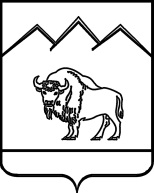 АДМИНИСТРАЦИЯ КРАСНОКУТСКОГО СЕЛЬСКОГО ПОСЕЛЕНИЯ МОСТОВСКОГО РАЙОНА ПОСТАНОВЛЕНИЕ              от 30.12.2015                                                                   №  149пос. ВосточныйОб утверждении административного регламента предоставления  администрацией Краснокутского сельского поселения муниципальной услуги «Признание граждан малоимущими в целях принятия их на учет в качестве нуждающихся в жилых помещениях»ПРИЛОЖЕНИЕУТВЕРЖДЕНпостановлением администрацииКраснокутского сельского поселенияМостовского районаот 30.12.2015 г. № 149День недели  Время работыВремя перерыва в работеВремя приема граждан по вопросам предоставления муниципальной услуги      Понедельник   с 8.00 до 17.00    с 12.00 до 12.50   с 8.00до 12.00   Вторник       с 8.00 до 17.00    с 12.00 до 12.50   с 8.00до 12.00   Среда         с 8.00 до 17.00    с 12.00 до 12.50   с 8.00до 12.00   Четверг       с 8.00 до 17.00    с 12.00 до 12.50   с 8.00до 12.00   Пятница       с 8.00 до 16.00    с 12.00 до 12.40   -                 День неделиВремя приема
заявлений и 
документов от
заявителейВремя выдачи
запрашиваемых
документов
(мотивированных
отказов)
заявителямВремя
обработки и
учета
обращений
заявителейПерерывПонедельникс 8.00 до 18.00с 8.00 до 18.00с 8.00 до 18.00без перерыва на обедВторникс 8.00 до 20.00с 8.00 до 20.00с 8.00 до 20.00без перерыва на обедСредас 8.00 до 18.00с 8.00 до 18.00с 8.00 до 18.00без перерыва на обедЧетвергс 8.00 до 18.00с 8.00 до 18.00с 8.00 до 18.00без перерыва на обедПятницас 8.00 до 18.00с 8.00 до 18.00с 8.00 до 18.00без перерыва на обедСубботас 8.00 до 13.00с 8.00 до 13.00с 8.00 до 13.00без перерыва на обед№Орган властиДолжностное лицоГрафик работы для личного приемаГрафик работы для письменного обращенияТелефонe-mailАдрес12345671Администрация Краснокутского сельского поселенияГлава администрации  Краснокутского  сельского поселенияпо предварительной записи (тел для записи 8(86192)6-91-72) пн.-пятн.8-00 до 16-00перерыв:12-00-12-50, вых. дни: сб., вс.8 (86192)6-91-72, Факс8(86192)6-91-72,e-mail: kraskut7@mail.ru352550        пос. Восточный, ул.Базарная, 25Приложение № 1к административному регламенту«Признание граждан малоимущими в целях принятия их на учет в качестве нуждающихся в жилых помещениях» № п/пФамилия, имя, отчество заявителя и членов его семьи полностью   Дата    рождения  (число,  месяц, год)Родственные отношения  членов семьи по отношениюк заявителю ПримечаниеПриложение № 2к административному регламенту«Признание граждан малоимущими в целях принятия их на учет в качестве нуждающихся в жилых помещениях»№ п/пФамилия, имя, отчество(полностью)ДолжностьНаименование организации – места работы члена комиссииПриложение № 3к административному регламенту«Признание граждан малоимущими в целях принятия их на учет в качестве нуждающихся в жилых помещениях»№ п/пНаименование документаВид предоставляемого подлинникаВид предоставляемого подлинника1234Приложение № 4к административному регламенту«Признание граждан малоимущими в целях принятия их на учет в качестве нуждающихся в жилых помещениях»№ п/пНаименование и реквизиты документаКол-воэкз-ров (шт)Кол-воэкз-ров (шт)Кол-волистов (шт.)Кол-волистов (шт.)Примечание№ п/пНаименование и реквизиты документаподлинниккопияподлинниккопияПримечаниеПриложение № 5к административному регламенту«Признание граждан малоимущими в целях принятия их на учет в качестве нуждающихся в жилых помещениях»№ п/пФамилия, имя, отчество(полностью) заявителя и членов его семьи/подопечного заявителя/Родственные отношения членов семьи по отношению к заявителюПорядковый номер в списке малоимущих граждан№ п/пФамилия, имя, отчество(полностью) заявителя и членов его семьи/подопечного заявителя/Родственные отношения членов семьи по отношению к заявителюПорядковый номерв списке     гражданотдельной категории№ п/пФамилия, имя, отчество(полностью) заявителя и членов его семьи/подопечного заявителя/Родственные отношения членов семьи по отношению к заявителю№ п/пФамилия, имя, отчество(полностью) заявителя и членов его семьи/подопечного заявителя/Родственные отношения членов семьи по отношению к заявителюПриложение № 6к административному регламенту«Признание граждан малоимущими в целях принятия их на учет в качестве нуждающихся в жилых помещениях»Приложение № 7к административному регламенту«Признание граждан малоимущими в целях принятия их на учет в качестве нуждающихся в жилых помещениях»Приложение № 8к административному регламенту«Признание граждан малоимущими в целях принятия их на учет в качестве нуждающихся в жилых помещениях»№ п/п                 Наименование                  Сумма   (в рублях)Примечание<*>1. Компенсация, выплачиваемая государственным органом или общественным объединением за время исполнения государственных или общественных обязанностей, за исключением ежегодных компенсаций и разовых (единовременных) пособий,предоставляемых различным категориям граждан в соответствии с:                                Законом Российской Федерации от 15 мая 1991 года № 1244-1 «О социальной защите граждан, подвергшихся воздействию радиации вследствие катастрофы на Чернобыльской АЭС»;              Законом Российской Федерации от 12 января 1995 года № 5-ФЗ «О ветеранах»;                     Законом Российской Федерации от 24 ноября 1995 года № 181-ФЗ «О социальной защите инвалидов в Российской Федерации»;                         Законом Российской Федерации от 10 января 2002 года № 2-ФЗ «О социальных гарантиях гражданам, подвергшимся радиационному воздействию вследствие ядерных испытаний на Семипалатинском полигоне»;       Федеральным законом от 26 ноября 1998 года №   175-ФЗ «О социальной защите граждан Российской Федерации, подвергшихся воздействию радиации вследствие аварии в 1957 году на производственном объединении «Маяк» и сбросов радиоактивных отходов в реку Теча»             2. Социальные выплаты из бюджетов всех уровней, государственных внебюджетных фондов и других источников, к которым относятся:               Х         Х         а) пенсии, компенсационные выплаты (кроме         компенсационных выплат неработающим            трудоспособным лицам, осуществляющим уход за нетрудоспособными гражданами) и дополнительное ежемесячное обеспечение пенсионеров            б) ежемесячное пожизненное содержание судей, вышедших в отставку                            в) стипендии, выплачиваемые обучающимся в учреждениях начального, среднего и высшего     профессионального образования, аспирантам и    докторантам, обучающимся с отрывом от          производства в аспирантуре и докторантуре при  образовательных учреждениях высшего профессионального образования и научно исследовательских учреждениях, слушателям духовных учебных заведений, а также компенсационные выплаты указанным категориям граждан в период их нахождения в академическом отпуске по медицинским показаниям              г) пособие по безработице, материальная помощь и  иные выплаты безработным гражданам, а также  стипендия и материальная помощь, выплачиваемая гражданам в период профессиональной подготовки, переподготовки и повышения квалификации по направлению органов службы занятости, выплаты  безработным гражданам, принимающим участие в общественных работах, и безработным гражданам, особо нуждающимся в социальной защите, в периодах участия во временных работах, а также выплаты несовершеннолетним гражданам в возрасте от 14 до 18 лет в период их участия во         временных работах, за исключением компенсации материальных затрат, выплачиваемой безработным гражданам в связи с направлением их на работу  (обучение) в другую местность по предложению органов службы занятости в соответствии с  Законом Российской Федерации от 19 апреля 1991 года № 1032-1 «О занятости населения в         Российской Федерации»                          д) пособие по временной нетрудоспособности, за исключением средств материнского капитала, выплачиваемых в соответствии с Федеральным законом от 29 декабря 2006 года № 256-ФЗ «О дополнительных мерах государственной поддержки семей, имеющих детей», а также пособий гражданам, имеющим детей, в связи с их  рождением и воспитанием, выплачиваемых в соответствии с Федеральным законом от 19 мая 1995 года № 81-ФЗ «О государственных пособиях гражданам, имеющим детей»                                 е) ежемесячное пособие супругам военнослужащих, проходящих военную службу по контракту, в  период их проживания с супругами в местностях, где они вынуждены не работать или не могут трудоустроиться в связи с отсутствием  возможности трудоустройства по специальности и были признаны в установленном порядке безработными, а также в период, когда супруги военнослужащих вынуждены не работать по состоянию здоровья детей, связанному с условиями проживания по месту воинской службы супруга, если по заключению учреждения здравоохранения их дети до достижения возраста 18 лет нуждаются в постороннем уходе           ж) ежемесячная компенсационная выплата            неработающим женам лиц рядового и              начальствующего состава органов внутренних дел Российской Федерации и учрежден уголовно-исполнительной системы Министерства юстиции Российской Федерации в отдаленных гарнизонах и местностях, где отсутствует  возможность их трудоустройства                 з) ежемесячные страховые выплаты по обязательному социальному страхованию от несчастных случаев на производстве и профессиональных заболеваний, за исключением единовременных страховых выплат, производимых в возмещение ущерба, причиненного жизни и здоровью гражданина, его личному имуществу и имуществу, находящемуся в общей собственности членов его семьи, а также ежемесячных сумм, связанных с дополнительными  расходами на медицинскую, социальную и         профессиональную реабилитацию в соответствии с решением учреждения государственной службы  медико-социальной экспертизы                   3. Иные социальные выплаты, установленные органами государственной власти Российской Федерации, органами государственной власти Краснодарского края, органами местного самоуправления, организациями, за исключением пособия на погребение, выплачиваемое в соответствии с Федеральным законом от 12 января 1996 года № 8-ФЗ «О погребении и похоронном деле», а также единовременная материальная помощь на погребение, выплачиваемая в соответствии с Законом Краснодарского края от 4 февраля 2004 года № 666-КЗ «О погребении и похоронном деле в  Краснодарском крае»                            4. Доходы от имущества, принадлежащего на праве собственности, доходы от реализации и сдачи в  аренду (наем, поднаем) недвижимого имущества (земельных участков, домов, квартир, дач, гаражей, иных объектов нежилой недвижимости и (или) их частей (долей в праве общей собственности), транспортных и иных            механических средств                           55. Другие доходы, в которые включаются            Х         Х         а) денежное довольствие военнослужащих (за исключением доходов военнослужащих, проходящих военную службу по призыву в качестве сержантов, старшин, солдат и матросов, а также военнослужащих, обучающихся в военных образовательных учреждениях профессионального образования и не заключивших контракт на прохождение военной службы), сотрудников  органов внутренних дел Российской Федерации,   учреждений и органов уголовно-исполнительной системы Министерства юстиции Российской Федерации, таможенных органов Российской Федерации и других органов правоохранительной  службы, а также дополнительные выплаты, носящие постоянный характер, и продовольственное обеспечение (денежная компенсация взамен       продовольственного пайка), установленные       законодательством Российской Федерации         б) единовременное пособие при увольнении с военной службы из органов внутренних дел Российской Федерации, учреждений и органов   уголовно-исполнительной системы Министерства юстиции Российской Федерации, таможенных органов Российской Федерации, других органов правоохранительной службы                      в) оплата работ по договорам, заключаемым в соответствии с гражданским законодательством Российской Федерации                           г) материальная помощь, оказываемая работодателями своим работникам, в том числе бывшим,          уволившимся в связи с выходом на пенсию по     инвалидности или по возрасту                   д) авторские вознаграждения, получаемые в         соответствии с законодательством Российской    Федерации об авторском праве и смежных правах, в том числе по авторским договорам наследованияе) доходы от занятий предпринимательской          деятельностью, включая доходы, полученные в    результате деятельности крестьянского        (фермерского) хозяйства                        ж) доходы по акциям и другие доходы от участия в  управлении собственностью организаций          з) алименты, получаемые членами семьи или одиноко проживающим гражданином, за исключением        выплаченных алиментов                          и) денежные эквиваленты полученных мер социальной поддержки, установленных органам государственной власти Российской Федерации, органами государственной власти Краснодарского края, органами местного самоуправления, организациями                                  к) проценты по банковским вкладам                 л) наследуемые и подаренные денежные средства     м) вознаграждение, причитающееся приемным родителям за оказание услуг по воспитанию приемных детей                                 н) оплата труда патронатных воспитателей          о) субсидии гражданам, ведущим личное подсобное хозяйство, предоставляемые в соответствии с законодательством Краснодарского края          №п/п                     Вид имущества                      Стоимость  отчужденногоимущества   (в рублях) IНедвижимое имущество                                    1.Земельный(ые) участок(и), за исключением земельных участков площадью 600 и менее квадратных метров, предоставленных для ведения садоводства или   огородничества, но не более одного на семью             2.Жилой дом (часть жилого дома)                           3.Квартира (часть квартиры)                               4.Дача (часть дачи)                                       5.Садовый домик в садоводческом товариществе (часть  домика)                                                 6.Гараж (часть гаража)                                    7.Иные объекты (части объектов) недвижимости любого  функционального назначения                              1)Строения                                                2)Помещения                                               3)Сооружения                                              IIДвижимое имущество                                      Транспортные средства, за исключением транспортных средств, находящихся в розыске, при условии подтверждения факта их угона (кражи) документом, выдаваемым уполномоченным органом:                      1)Автомобиль, за исключением автомобиля легкового,        специально оборудованного для использования инвалидами, а также автомобиля легкового с мощностью двигателя до  100 лошадиных сил (до 73,55 кВт), полученного (приобретенного) через органы социальной защиты населения в установленном законом порядке               2)Мотоцикл                                                3)Мотороллер                                              4)Автобус                                                 5)Самоходные машины на пневматическом ходу, за исключением тракторов, самоходных комбайнов всех марок, специальных автомашин (молоковозы, скотовозы, специальные машины для перевозки и внесения минеральных удобрений, ветеринарнойпомощи, технического обслуживания),  зарегистрированных  на сельскохозяйственных товаропроизводителей и используемых при сельскохозяйственных работах для производства сельскохозяйственной продукции             6)Снегоходы                                               7)Мотосани                                                8)Самолет                                                 9)Вертолет                                                10)Другое воздушное транспортное средство                  11)Теплоход                                                12)Яхта                                                    13)Катер                                                   14)Гидроцикл                                               15)Моторная лодка, за исключением моторной лодки с         двигателем мощностью не свыше 5 лошадиных сил           16)Несамоходное (буксируемое) судно                        17)Другое водное транспортное средство, за исключением     промысловых морских и речных судов и весельных лодок    